Nurse Preceptorship Datum: 7-8 februari 2017 (9,5 CME uren)Host: Prof. Dr. Bart Van Wijmeersch (hoofd Revalidatie & MS Centrum Overpelt)FacultyProf. Dr. Bart Van Wijmeersch, neuroloog (hoofd Revalidatie & MS Centrum Overpelt) Dr. Veronica Popescu, neuroloog (Revalidatie & MS Centrum Overpelt)Cindy Vos en Griet Raeymaekers, MS Verpleegkundigen (Revalidatie & MS Centrum Overpelt  Ellen Van Zeir, neuropsycholoog (Revalidatie & MS Centrum Overpelt)Ilse Lamers, postdoctoraal research fellow (Universiteit Hasselt) Locatie: Rehabilitation & MS-Center Overpelt,  Boemerangstraat 2 3900 OverpeltBelgiëAchtergrond en rationaleProf. van Wijnmeersh is hoofd van het Revalidatie & MS Centrum Overpelt in België, een state of the art gespecialiseerd Revalidatie en MS centrum waar o.a. ook zeer gespecialiseerde en ervaren MS verpleegkundigen werkzaam zijn. Dit centrum nodigt andere MS verpleegkundigen uit verschillende EU landen uit om dit centrum te bezoeken en hun ervaringen en vaardigheden te delen en van elkaar te leren. Het programma is zeer praktijk gericht met o.a. een bezoek aan: fysiotherapie, een modelhuis (appartement) waar patiënten ADL activiteiten kunnen oefenen, infusie (therapie en behandel) suites, neuropsychologie sessie en andere praktische oefeningen en trainingen.   RationaleHet uitwisselen van ervaringen en kennis vormt een belangrijk onderdeel vande optimalisatie van de MS zorg. Dit geldt uiteraard ook voor MS verpleegkundigen, aangezien deze gespecialiseerde verpleegkundigen (zowel verzorgende als verpleegkundigen specialisten) veel begeleiding bieden rondom diagnose, start van behandeling, monitoring en verdere begeleiding van patiënten (en familie) met MS. Het bezoeken van een gerenommeerd gespecialiseerd MS centrum, zoals het Revalidatie en MS Centrum Overpelt in België, biedt de kans om kennis, ervaring en ideeën op te doen rond concrete thema’s als rehabilitatie mogelijkheden, speciale behandelunits, educatie van patiënten rondom bijvoorbeeld het omgaan met bijwerkingen. Deze nascholing is speciaal opgezet voor verpleegkundigen, aangezien de begeleiding van MS patiënten door hen om andere en specifieke vaardigheden en kennis vraagt.Leerdoelen- Inzicht krijgen in hoe patiënten te informeren over de MS behandeling en bijbehorende voordelen, maar ook risico’s;- Inzicht krijgen hoe om te gaan met bijwerkingen van mogelijke medicamenteuze behandeling(en);- Inzicht krijgen in de monitorvereisten van MS behandeling en hoe deze te implementeren in de dagelijkse praktijk;- Inzicht krijgen in nieuwe interview/gesprekstechnieken;- Inzicht krijgen in multidisciplinaire testen, diagnostische mogelijkheden en vormen van rehabilitatie;- Inzicht krijgen patiënt ervaringen; wat is voor een patiënt belangrijk rondom behandeling en monitoring?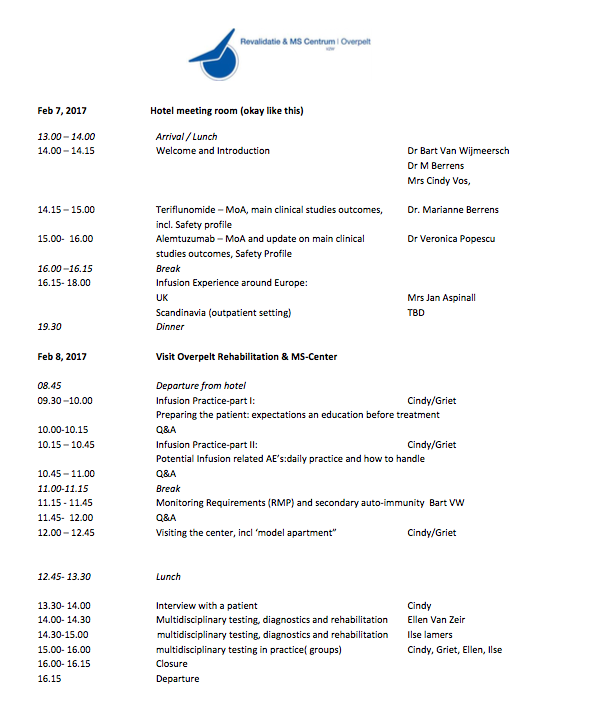 